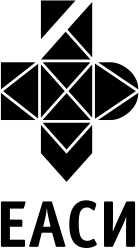 УПРАВЛЕНИЕ КУЛЬТУРЫ АДМИНИСТРАЦИИ ГОРОДА ЕКАТЕРИНБУРГАМуниципальное бюджетное образовательное учреждение высшего образования«ЕКАТЕРИНБУРГСКАЯ АКАДЕМИЯ СОВРЕМЕННОГО ИСКУССТВА» (институт) (МБОУ ВО ЕАСИ)Кафедра актуальных культурных практикПоложениео выставке «Незаметные герои в 1941–1945 гг.»Организатор конкурсаМуниципальное бюджетное образовательное учреждение высшего образования «Екатеринбургская академия современного искусства» (институт) (МБОУ ВО ЕАСИ) (кафедра общепрофессиональных дисциплин). Выставка проводится при поддержке Управления культуры Администрации города Екатеринбурга.Цель выставкиВыставка проводится с целью сохранения и трансляции памяти о людях, внесших огромный вклад в Победу и приумножение культурного наследия страны в период 
1941–1945 годов. Тема выставкиВ настоящее время подвиг трудового населения, работавшего в тылу, слабо представлен в научных, художественных и публицистических материалах, недостаточно освещен в СМИ. При этом люди, трудившиеся в годы войны, внесли огромный вклад в Победу, без их самоотверженной отдачи не были бы произведены танки, оружие, одежда, предметы первой необходимости, еда и многое другое, сохранены и приумножены духовные, культурные ценности. Тыловики не только морально поддерживали солдат, но и сутками работали, голодая, из последних сил выполняя свою работу. Эти люди в тяжелейших условиях военного времени смогли обеспечить жизненный процесс. Они достойны того, чтобы их знали, помнили и ставили в пример подрастающим поколениям. Задачи выставкиСобрать фотографии: тыловиков, их жилья, вещей, которыми они пользовались в годы войны. Визуально представить жителям и гостям города Екатеринбурга и других городов портреты работников уральских учреждений культуры, образования, сферы промышленности и сельского хозяйства, увековечив их трудовой подвиг во время Великой Отечественной войны, а также их место жизни (обустройство комнат, предметы быта), работы.Участники выставкиК участию в выставке приглашаются неравнодушные жители Уральского региона и страны в целом, которые могут предоставить фотографию или комплекс фотографий с изображением тружеников тыла, детей войны, интерьера комнат, вещей и других предметов быта жителей тыла для памятной выставки и организации электронного музея.6.Требования к оформлению фотографий и сопроводительного текста6.1. Требования к оформлению фотографии тыловика:На выставку принимаются фотографии (серия фотографий) в формате .jpg, а также распечатанные фотографии с необходимым сопроводительным текстом, посвященным труженику тыла (жителю г. Екатеринбурга, Урала в целом) и описанию его гражданского подвига в годы Великой Отечественной войны. Сопроводительный текст прилагается к фотографии (ям) отдельным текстовым файлом. 6.2. Оформление сопроводительного текста:размеры листа: 210×297 (формат А4);ориентация книжная, текст размещается на одной стороне листа;шрифт: гарнитура Times, кегль 14, интервал полуторный, абзацный отступ – 1,25;объем до одной страницы.В тексте обязательно должна присутствовать следующая информация: Фамилия, имя, отчество труженика тыла.Годы жизни (если человек в настоящее время жив, то пишется только год рождения). Пример: Иванов Иван Иванович (г.р. 31.05.1936).Место проживания в военное время (область, район, город/село, если село было прикреплено к заводу, то и наименование завода).Место работы в военное время, должность.Краткое описание деятельности человека (описание выполняемой работы в 1941-1945 гг.).Пример оформления текста к фотографии (серии фотографий): Волегова Александра Ивановна (31.05.1900 – 26.01.1975). К началу войны жила в г. Каменск-Уральский Свердловской области. В 1942 г. переехала в д. Родина (Свердловская область, Шалинский район, Староуткинский завод). Работала в колхозе «Новая жизнь». Деятельность Александры Ивановны в годы войны сводилась к выполнению сельскохозяйственных работ. Весной на колхозных полях садила капусту, турнепс, картошку, морковь, рожь, пшеницу, овес. Летом Александра Ивановна вместе с другими работниками заготавливала сено: косила, гребла, складывала стога и обметы, возила сено в колхозные сараи, также выполняла работу по прополке высаженных культур. Осенью трудилась на уборке урожая: жала зерновые культуры, складывала их в снопы, а зимой помогала возить сено и молотить зерно. Большая часть выращиваемой продукции шла на фронт и в города. Кроме того, Александра Ивановна, для обеспечения нужд фронта была обязана ежегодно со своего подсобного хозяйства сдавать 11 600 кг масла и 40 кг мяса. 6.3. Требования к оформлению фотографии вещей, комнат и т.д.:На выставку принимаются фотографии (серия фотографий) в формате .jpg, а также распечатанные фотографии с необходимым сопроводительным текстом, посвященным описанию жилья (комнаты, дома, квартиры) или указанием правил пользования отдельными предметами изображенных на фотографии. Сопроводительный текст прилагается к фотографии отдельным текстовым файлом. 6.4. Оформление сопроводительного текста – см. п. 6.2В тексте описания жилья должна присутствовать следующая информация: Фамилия, имя, отчество труженика тыла.Годы жизни (если человек в настоящее время жив, то пишется только год рождения). Пример: Иванов Иван Иванович (г.р. 31.05.1936).Адрес, по которому находилось место жительства (область, район, город/село, улица, номер дома) – при наличии информации.Краткое описание комнаты (дома) изображенной на фотографии, интересные истории, случавшиеся в этом месте во время войны. В тексте описания вещи должна присутствовать следующая информация:Наименование предмета.Функционал.Воспоминания, связанные с конкретными предметами. К сопроводительному тексту прикрепляется заявка участника выставки и согласие на обработку персональных данных присылаемые отдельным файлом (см. Приложение1, 2). Организаторы оставляют за собой право на использование фотографий для создания памятной выставки или презентационного ролика, публикации отдельных фотографий в рекламных целях выставки, виртуального музея и проекта в целом с указанием автора, но без выплаты гонорара. Организаторы оставляют за собой право не публиковать фотографии, если: информация в них не соответствует заявленной теме, отсутствует сопроводительная информация или не заполнено соглашение на обработку персональных данных.7. Регламент выставкиПериод подготовки и проведения выставки – с 01.09.2016 по 30.05.2017:с 01.09.2017 по 04.04.2018 – прием фотографий и текстов; 06.04.2018 – последний день подачи фотографий и текстов; с 07.04.2018 по 25.04.2018 – обработка фотографий, форматирование, печать;с 02.05.2018 по 06.05.2018 – подготовительная работа, выставление работ;с 07.05.2018 по 30.06.2018 – работа выставки.8. Адрес оргкомитета620012 г. Екатеринбург, ул. Красных Партизан, 9, ауд. 209.Телефоны членов организационного комитета: Ефремова Ульяна Павловна (канд. ист. наук, доцент кафедры актуальных культурных практик) – т. 8(950)65-74-284Электронный адрес для отправления заявок и фотографий: tiloviky2015@mail.ru Приложение 1 к Положению о выставке «Незаметные герои в 1941 – 1945 гг.» ЗАЯВКА УЧАСТНИКА ВЫСТАВКИПриложение 2 к Положению о выставке «Незаметные герои в 1941 – 1945 гг.» (именуемый далее – «Субъект») даю свое согласие муниципальному бюджетному образовательному учреждению высшего профессионального образования "Екатеринбургская академия современного искусства" (институт) в лице ректора И.А. Ахьямовой (именуемому далее – «Оператор»), расположенному по адресам: 620078, Свердловская обл., г. Екатеринбург, ул.  Красных партизан, 9 / ул. Б.Культуры, 3, на обработку своих персональных данных в соответствии с Федеральным законом от 27.07.2006 №152-ФЗ «О персональных данных», на следующих условиях:Субъект дает согласие на обработку Оператором своих персональных данных как с использованием средств автоматизации, так и без использования таких средств.Оператор вправе совершать с персональными данными Субъекта следующие действия: сбор; систематизацию; накопление; хранение; 	уточнение (обновление, изменение); использование; обезличивание; блокирование; уничтожение; передачу персональных данных субъекта третьим лицам в случаях, установленных законодательством РФ; получение информации и документов от третьих лиц в случаях, установленных законодательством РФ.К персональным данным Субъекта относятся следующие сведения:Согласие дается Субъектом с целью содействия реализации и продвижения проекта «Трудовой подвиг народа: обратная сторона Победы в Великой Отечественной войне».Обработка и хранение ПДн Субъекта осуществляется бессрочно.Согласие Субъекта действует с момента подписания данного соглашения бессрочно.Субъект может отозвать настоящее согласие путем направления письменного заявления об отзыве Оператору. В этом случае Оператор прекращает обработку ПДн Субъекта, а его ПДн подлежат уничтожению, если отсутствуют иные правовые основания для обработки, установленные законодательством РФ.«___» ___________ 20__г.          __________________             __________________________                                                 (подпись)                                            ФамилияИмя ОтчествоНаименование образовательной организации/работыКласс, курс/должностьКонтактные телефоны (моб.)   E-mail:СОГЛАСИЕ НА ОБРАБОТКУ ПЕРСОНАЛЬНЫХ ДАННЫХ Я,(Фамилия, Имя, Отчество)Серия_______________№____________выдан________________________________________________________________(вид основного документа, удостоверяющий личность)проживающий(ая) по адресу:контактные данные: м.т._______________________________e-mail.ru _________________________________.№Перечень персональных данных1фамилия, имя, отчество2телефонный номер (домашний, рабочий, мобильный)3электронная почта4Персональные сведения (ФИО, биографические данные, данные о работе и т.д.) и материалы (фотографии, личные документы, вещи и др.) о жизни и трудовой деятельности родственника (родственников) в годы Великой отечественной войны, представленные для участия в конкурсе эссе, выставке «Незаметные герои 1941-1945гг.», в т.ч. представленные в качестве экспонатов музея ЕАСИ